Schule am Kührener BergFörderzentrum des Kreises Plön      – Förderschwerpunkt Geistige Entwicklung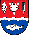 Kührener Str. 50 - 24211 Preetz  -  Tel.: 04342-712910  -  Fax: 04342-712999  -  Mail: schule-am-kuehrener-berg.preetz@schule.landsh.de   Preetz, 01.04.2022Дорогі батьки, дорогі учениці та учні, дорогі помічниці та помічники,ласкаво просимо до нашої школи. Незважаючи на те, що з 4 до 18 квітня 2022 року у нас Великодні канікули і ці двері зачинені, ми хочемо Вам допомогти. Якщо Ви хочете записати свою дитину для відвідування нашої школи і маєте відповідні запитання, у Вас є багато можливостей: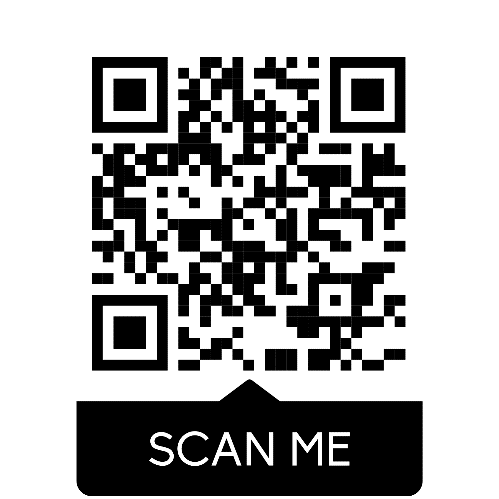 Ви звертаєтесь до шкільного відомства. Там Ви зможете дізнатися більше про процедуру реєстрації в школі. 
За Вас відповідає шкільне відомство Kreis Plön 
Ви також можете зателефонувати за номером +49 4522743537 або написати електронного листа (E-Mail):ploen@schulamt.landsh.de

Ви приходите в секретаріат школи відразу після закінчення канікул, з 19 квітня 2022 року і там ми відповімо на Ваші запитання.

Ви отримаєте відповідну інформацію на веб-сторінці Міністерства освіти за посиланням http://schleswig-holstein.de/ukraine-schule.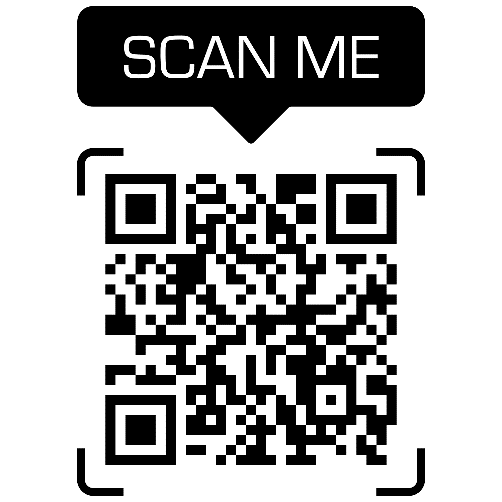 Там ми зібрали для Вас викладену українською мовою інформацію щодо відвідування школи.